Вариант 1Задание 1 Тестирование (возможно несколько вариантов ответа)1. анатомические образования, соединяемые слуховой трубой1) ротоглотка и барабанная полость2) носоглотка и барабанная полость3) барабанная полость и внутреннее основание черепа4) перепончатый лабиринт и костный лабиринт2. место локализации преддверия лабиринта1) спереди от улитки2) латеральнее улитки3) спереди от полукружных каналов4) сзади от полукружных каналов3. части ушной раковины1) противокозелок 2) латеральный хрящ3) завиток	 4) вырезка ушной раковины5) мочка6) костная частьУстановите соответствие1. Установите соответствие между топографическим расположением стенок барабанной полости и их названиямиДополните понятие, используя латинскую терминологию1. к улитковой части преддверно-улиткового нерва  относится ……….… ядра2. пирамидное возвышение располагается на ….…….. стенке барабанной полости  Задание №2Подпишите структуры лабиринта (рис а - номера 1, 4, 7, 8; рис б – 1, 3, 4), с использованием латинской терминологии.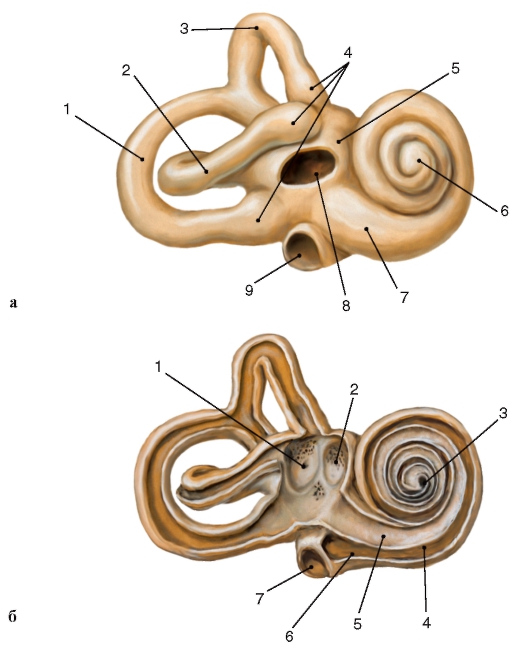 Задание 3Заполните граф логическую структуру (описание среднего уха, с описание стенок барабанной полости), при необходимости добавьте нужные графы или уберите лишние, дайте характеристику анатомическим образованиям, указав функции (пример).Задание №4Изобразите схему передачи нервного импульса проводящего пути слухового анализатора от рецептора до соответствующего участка коры, указав где происходит переключение нейрона, что является подкорковыми и корковыми центрамиВариант 2Задание 1 Тестирование (возможно несколько вариантов ответа)1. в барабанной полости находятся все перечисленные образования, кроме1) стременной мышцы2) мышцы напрягающей барабанную перепонку3) лабиринта4) слуховых косточек2. Стенками барабанной полости являются все перечисленные, кроме1) покрышечной2) яремной3) перепончатой4) сонной3. анатомические образования, разделяемые улитковым протоком1) барабанная полость и барабанная лестница2) полукружные каналы и лестница преддверия3) барабанная лестница и лестница преддверия 4) полукружные каналы и улиткаДополните понятие, используя латинскую терминологию1. В костном лабиринте различают три отдела: ………2. натянутая часть барабанной перепонки занимает ее ……… частьЗадание №2Подпишите структуры лабиринта (рис а - номера 3, 5, 6, 9; рис б – 2, 5, 7), с использованием латинской терминологии.Задание №3Заполните граф логическую структуру (описание наружного и внутреннего уха), при необходимости добавьте нужные графы или уберите лишние, дайте характеристику анатомическим образованиям, указав функции (пример).Задание №4Изобразите схему передачи нервного импульса проводящего пути  статокинетического анализатора от рецептора до соответствующего участка коры, указав где происходит переключение нейрона, что является подкорковыми и корковыми центрами1) передняя стенкаа) яремная 2) задняя стенкаб) сонная 3) нижняя стенкав) покрышечная 4) верхняя стенкаг) сосцевидная 